Број: 192-14-O/4Дана: 26.09.2014.ПРЕДМЕТ: ДОДАТНО ПОЈАШЊЕЊЕ КОНКУРСНЕ ДОКУМЕНТАЦИЈЕ БРОЈ 192-14-О - Набавка материјала за лапароскопију за потребе Клиничког центра ВојводинеПИТАЊE ПОТЕНЦИЈАЛНОГ ПОНУЂАЧА:„Poštovani, Uvidom u konkursnu dokumentaciju  javnu nabavkubroj JN 192-14-О uočili  smo  da ste u partiji 4, u stavci broj 1 tražili PDS klipseve za ligiranje koji predstavljaju patent proizvod i po svojim karakteristikama ne pripadaju partiji kao istovrsno dobro.Tehnička specifikacija u partiji 4 je formirana u suprotnosti sa članom 3 stav 1, tačka 12 koja definiše istvrsna dobra odnosno tačka 35 ZJN koja definiše formiranje javnih nabavki po partijama.Ovako koncipiranu partiju može ponuditi samo jedan ponuđač na prostoru Republike Srbije što predstavlja jasnu favorizaciju istog i time se onemogućava konkurisanje ostalih ponuđača što nije u skladu sa članom 9 Zakona o javnim nabavkama.Molimo Vas da  izdvojite stavku 1 iz partije e i time omogućite konkurentnost u skladu sa čl. 71.stav 1 Zakona o javnim nabavkama.Hvala na razumevanju,S poštovanjem “ОДГОВОР КЦВ-А НА ПИТАЊЕ:У партији све ставке припадају групи као истоврсно добро јер се користе за лигирање крвних судова.С поштовањем, Комисија за јавну набавку 192-14-ОКЛИНИЧКИ ЦЕНТАР ВОЈВОДИНЕKLINIČKI CENTAR VOJVODINE21000 Нови Сад, Хајдук Вељкова 1, Војводина, Србија21000 Novi Sad, Hajduk Veljkova 1, Vojvodina, Srbijaтеl: +381 21/484 3 484www.kcv.rs, e-mail: tender@kcv.rs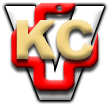 